21.04.2020   Ас-73   Веб-заняття   Урок української мови. Тема: Стилістичні особливості синтаксисуІнструкція до вивчення теми урокуОзнайомтеся з теоретичним матеріалом уроку.Запишіть основні положення до зошита.Виконайте практичне завдання.Виконайте тести для підготовки до ЗНОТеоретичний матеріал до уроку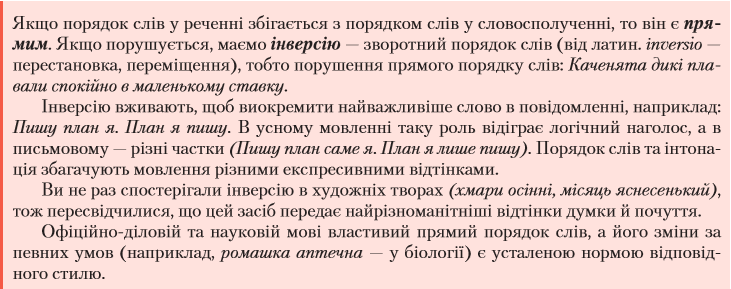 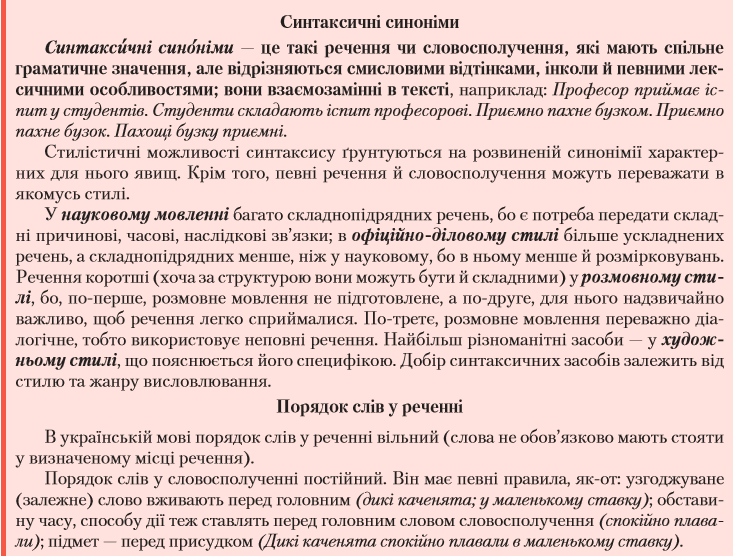 Практичне завдання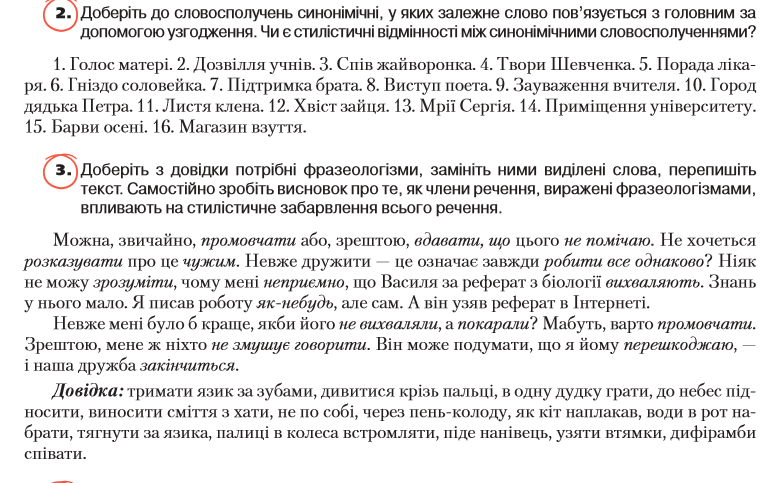 Тести для підготовки до ЗНО(на вибір одного із варіантів)1 варіант. Виконайте  он-лайн тести, перейшовши за посиланнямhttps://naurok.com.ua/test/start/1449332 варіант. Виконайте тести.1. Складним є речення:А  Верби, схилившись над тихим Дінцем, розчісують коси зелені.Б  На заході ще жевріло небо, а в степу вже заходила ніч.В  Липневий день мандрує пішки, казки нашіптує малечі.Г  Пішла дорога то маленькими сосновими лісками, то болотами, то полями.2. Тире потрібно поставити між частинами складносурядного речення :А  Сині роси зблискували на травах і сонце купалося на левадах.Б  Десь у хлібах кричав перепел і туман стелився од річки.В  На хвилину раптом стихли голоси і спинилися тіні.Г  Хвилина ще і схід розпише в сліпучі барви небосхил.3. Кома не ставиться в реченні (розділові знаки не розставлено):А  На подвір’ї голосно сміються діти і пурхають горобці.Б  І жмуриться вікнами наша хатина і шепче задумливий сад.В  Жайворонок заспівав для своєї жіночки і їй теж захотілося злетіти в небо.Г  Мені потрібне слово а не слава. 4. Складносурядне речення утвориться, якщо серед варіантів продовження речення «Зранку ми почали непокоїтися…» обрати:А  так що настрій зіпсувався на цілий день; Б  проте погода посприяла нам і цього разу;В  й обговорювати можливі перешкоди;       Г  передчуваючи серйозні ускладнення.5. Не слід ставити коми між частинами складносурядного речення :А  Рясніє дощ і падає лункіше м’яких краплин розмірене биття.Б  Знову яблуні буйно цвітуть і лунає знайомий мотив.В  Грім одгримів і солодкою млостю спокою віє од цвіту вишень і сирої землі.Г  Вишневі зацвіли сади і сніг пахучий падає на воду.6. Кома перед і ставиться в реченні (розділові знаки не розставлено):А Мова українська сповнена поетичної грації і тому досить важка для перекладу.Б Доба Мазепи це час економічного політичного і культурного відродження України після Руїни. В Треба зазначити що економічних понять в останні десятиліття з’являється все більше і більше. Г Жовто-блакитні барви символізують дві першооснови буття дух і матерія добро і зло вогонь і вода батько і мати.7. Складнопідрядне речення з підрядним означальним:А Рідну пісню треба захищати так, як захищають рідний край.Б А доки є пісня, нікому не вдасться захмарити небо моєї душі.В Духовність — озонова пелюстка, що так бережно огортає планету й не дає зруйнувати життя. Г Народе мій, як добре, що ти у мене є на світі.8. Складносурядним є речення:А Тонкі брови, русяві дрібні кучері, рум’яні губи — усе це дихало молодою парубоцькою красою.Б Гляньмо на трепетну землю — і тоді відкриється нам на зелено-голубому обличчі планети край, схожий на серце. В У дівчині пробуджується мати — творець нового життя.Г Як простір немислимий без руху, так поезія неможлива без думки. 9. Виділіть складнопідрядне речення, у якому засобом зв’язку є сполучник.А Де молодий вогонь, що серце пік? (Д. Павличко).Б У карих очах було стільки щастя, що Оксані за цілий вік не вичерпати його (Я. Качура).В Збратав нас труд, що творить чудеса (М. Рильський).Г Історія, що сколихнула душу, здається мені дуже значущою (Ч. Айтматов). Завдання 10–13 мають по шість варіантів відповіді, серед яких лише два правильних. 10. Визначте складнопідрядні речення:А Не видно і самого океану з височини, а тільки гори хмар, то снігових, то сивих, то блакитних…. Б Якщо сьогодні я прийду до неї, вона мене в олександрію візьме (Леся Українка).В Орел мухи не ловить, а слон за мишею не ганяється (Народна мудрість).Г В моїй душі мелодія осіння, та в ній я чую ноти весняні (В. Сосюра).Д Десь на краю села дівчата співали веснянки, гомоніли й галасували діти (С. Васильченко).Е Людина відчуває свою слабкість тоді, коли її покидають надії (Б. Харчук).11. Укажіть, у яких складносурядних реченнях кому поставлено помилково:А Хай лягають зморшки на обличчя, і все вище тисне кров моя, юності в Вітчизни я позичу і пісень позичу в солов’я (В. Сосюра).Б Або гори Карпати сповиті в синяві мряки, або непроглядні густі праліси синіють здалека, немов зачарований, замкнений у собі, окремий світ (О. Кобилянська).В Ворожа авіація йшла на місто хвиля за хвилею, та особливо спрямовувався удар по головних об’єктах: Дніпрогес, вокзал, «Запоріжсталь» (Я. Баш).Г Верба ще більше постаріла, зараз у її дуплі нуртує вода, а на вершечку веселкою грає сиворакша (М. Стельмах).Д В ті грізні й неповторні дні легенди були буденною дійсністю, і творились вони звичайними смертними юнаками й дівчатами, дітьми й дідами (Ю. Збанацький).Е На тонкій шиї чорнів шнурок з дукачем, та червоніло дрібне добре намисто .12. Укажіть складні безсполучникові речення, в яких між простими реченнями слід ставити двокрапку (розділові знаки пропущено):А Старий присувається до вікна, зазира всередину й бачить у хаті за столом сидять гості… .Б Що за літо заробить Мотря те за зиму і проживуть (ПанасМирний).В Вона їм не дорога їм дорогі ґрунти та обори.Г В хаті грека пахло часником та смаженими грецькими ковбасками густий пах ладану не міг подолати ті запахи. Д Так і його царська милість велів дати гетьману булаву в Переяславі.Е Учися як слід то й добре буде. (З творів Ю. Мушкетика).